ДЕНЬ ЗДОРОВЬЯ  ИТОГИ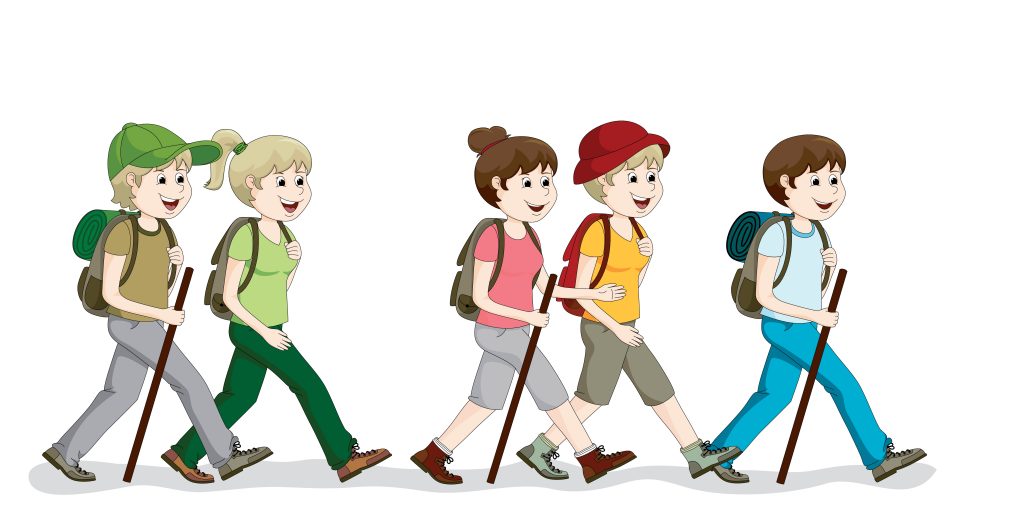 Станция «Быстрые ноги»местоСтанция «Команда силачей»местоВсего очковместо5а42625б53855в33625г15625и2131Станция «Быстрые ноги»местоСтанция «Команда силачей»местоСтанция «Велоэстафета»местоВсего очковместо6а5141046б413826в2451156г332826и15171Станция «Быстрые ноги»местоСтанция «Завяжи узелок»местоСтанция «Команда силачей»местоСтанция «Велоэстафета»местоВсего очковместо7а2113717б34311137в44321347г-3--57и121482Станция «Быстрые ноги»местоСтанция «Завяжи узелок»местоСтанция «Команда силачей»местоСтанция «Велоэстафета»местоВсего очковместо8а41421148б32331138в23141028и122161Станция «Быстрые ноги»местоСтанция «Завяжи узелок»местоСтанция «Команда силачей»местоСтанция «Велоэстафета»местоВсего очковместо9а3131829б14241139в2212719г43- 3104Станция «Быстрые ноги»местоСтанция «Завяжи узелок»местоСтанция «Команда силачей»местоСтанция «Велоэстафета»местоВсего очковместо10(1)333110310(2)11114111211372